Załącznik nr 1 do naboru kandydatów na członków Rady Konsultacyjnej ds. przygotowania i wdrażania Strategii Rozwoju Subregionu Centralnego Województwa Śląskiego na lata 2021-2027, z perspektywą do 2030 r.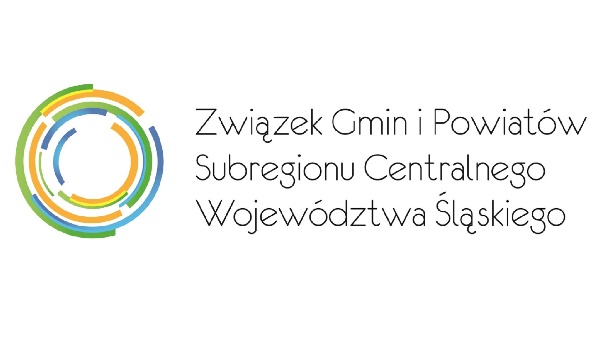 Regulamin Rady Konsultacyjnej ds. przygotowania i wdrażania Strategii Rozwoju Subregionu Centralnego Województwa Śląskiego na lata 2021-2027, z perspektywą do 2030 r.§ 1Postanowienia ogólneRada Konsultacyjna ds. przygotowania i wdrażania Strategii Rozwoju Subregionu Centralnego Województwa Śląskiego na lata 2021-2027, z perspektywą do 2030 r. (zwana dalej Radą) stanowi ciało doradcze Związku Gmin i Powiatów Subregionu Centralnego Województwa Śląskiego (zwanego dalej Związkiem) i działa na podstawie Statutu Związku Gmin i Powiatów Subregionu Centralnego Województwa Śląskiego, przyjętego Uchwałą Walnego Zebrania Członków Związku Gmin i Powiatów Subregionu Centralnego Województwa Śląskiego nr 2/2013 z dnia 3 października 2013 roku z późniejszymi zmianami, uchwał władz Stowarzyszenia, a także niniejszego Regulaminu. § 2Cel i zadania RadyCelem Rady jest zapewnienie szerokiej partycypacji w procesie przygotowania i wdrażania Strategii Rozwoju Subregionu Centralnego Województwa Śląskiego na lata 2021-2027, z perspektywą do 2030 r. (zwanej dalej Strategią). Zadaniem Rady, zgodnie z zapisami Umowy Partnerstwa dla realizacji polityki spójności 2021-2027 w Polsce, jest opiniowanie decyzji związanych z przygotowaniem i wdrażaniem Strategii.Rada działa w imieniu partnerów społecznych, gospodarczych i samorządowych oraz podmiotów reprezentujących społeczeństwo obywatelskie, podmiotów działających na rzecz ochrony środowiska oraz podmiotów odpowiedzialnych za promowanie włączenia społecznego, praw podstawowych, praw osób ze specjalnymi potrzebami, równości płci i niedyskryminacji działających na obszarze Subregionu Centralnego Województwa Śląskiego. Do zadań Rady należy m.in.:opiniowanie projektu Strategii, w tym udział w konsultacjach społecznych;opiniowanie zmian Strategii;udział w procesie monitorowania postępów wdrażania Strategii.Rada nie może:kierować stanowisk Rady do instytucji zewnętrznych bez stosownej zgody/upoważnienia organów Związku;reprezentować interesów członków Związku bez stosownej zgody/upoważnienia organów Związku;zaciągać zobowiązania w imieniu Związku.§ 3Skład i zasady uczestnictwa w pracach RadySkład i liczebność Rady określa Zarząd Związku w drodze uchwały. W ten sam sposób dokonuje się zmian w składzie Rady.Rada liczy nie mniej niż 15 członków i nie więcej niż 25 członków.Członkowie Rady zostaną wyłonieni spośród kandydatów zgłoszonych przez członków Związku, jak również kandydatów zgłoszonych w naborze otwartym oraz zamkniętym o charakterze uzupełniającym, a następnie powołani do Rady przez Zarząd.Skład Rady oraz jego zmiany podlegają publikacji na stronach internetowych Związku.Kadencja Rady trwa od dnia powołania do jej składu wszystkich kandydatów, zgodnie z ust. 2 i 3 do momentu zakończenia działań związanych z wdrażaniem i monitorowaniem Strategii.Obowiązkiem członka Rady jest m.in.:systematyczny i aktywny udział w posiedzeniach Rady;przekazywanie informacji o pracach Rady organizacjom/instytucjom, które reprezentuje;konsultowanie swoich stanowisk z właściwymi organizacjami/instytucjami, które reprezentuje;współpraca z innymi członkami Rady oraz instytucjami wdrażającymi programy;współpraca z pracownikami Biura Związku;przestrzeganie regulaminu Rady.Członkostwo w Radzie może ustać wskutek:naruszenia regulaminu Rady;na wniosek organizacji/instytucji, którą reprezentuje;rezygnacji członka Rady wyrażonej na piśmie;śmierci;odwołania.Organizacja/instytucja wnioskująca o ustanie członkostwa członka Rady, który jest jej reprezentantem, wnioskując o ustanie członkostwa wskazuje następcę albo rezygnuje z udziału jej przedstawiciela w Radzie.Odwołanie członka Rady dokonuje Zarząd w drodze uchwały.§ 4Zasady desygnowania przez członków Związku Desygnowanie członków Rady przez członków Związku ma charakter dobrowolny.§ 5Zasady naboru członków RadyNabór członków Rady przeprowadzany jest w formule naboru otwartego oraz zamkniętego o charakterze uzupełniającym.Do każdorazowego przeprowadzenia naboru członków Rady upoważniony jest Dyrektor Biura Związku.Ogłoszenie o naborze kandydatów na członków Rady w formule naboru otwartego jest umieszczane na stronie internetowej Związku.W przypadku braku wystarczającej reprezentacji partnerów w wyniku naboru otwartego, dopuszcza się uzupełniające zamknięte formy naboru, w tym indywidualne zaproszenia do członkostwa w Radzie.Ocena zgłoszeń odbywa się przez Komisję Oceniającą, powołaną przez Dyrektora Biura Związku spośród pracowników Biura Związku oraz Koordynatorów ZIT. Do składu Komisji Oceniającej Dyrektor Biura zaprasza jednego reprezentanta każdego z podregionów Subregionu Centralnego. Komisja składa się z minimum 3 członków i wybiera spośród siebie Przewodniczącego Komisji, który kieruje pracami Komisji. Ostateczny skład Komisji uzależniony jest od stanowiska zaproszonych reprezentantów podregionów.Komisja Oceny przedkłada wyniki naboru Dyrektorowi Biura, który następnie rekomenduje Zarządowi kandydatów na członków Rady.O wyniku naboru kandydaci są informowani przez Biuro Związku na wskazany w zgłoszeniu adres e-mail oraz poprzez opublikowanie wyników naboru na stronie internetowej Związku.§ 6Przewodniczący RadyPracami Rady kieruje Przewodniczący Rady, który czuwa nad sprawnym przebiegiem posiedzenia.Rada dokonuje na pierwszym posiedzeniu wyboru Przewodniczącego Rady spośród swoich członków.Przewodniczący Rady wyznacza spośród pozostałych członków Rady osobę, która pełni za niego zastępstwo w czasie jego nieobecności.§ 7Organizacja posiedzeń RadyPosiedzenia Rady zwołuje Przewodniczący Rady. Pierwsze posiedzenie Rady zwołuje Przewodniczący Zarządu Związku Subregionu Centralnego.Posiedzenia Rady są jawne.Częstotliwość posiedzeń Rady ustala się według potrzeb.Rada przyjmuje roczny harmonogram spotkań, nie później niż do końca stycznia danego roku kalendarzowego, który następnie przedkładany jest do wiadomości Zarządowi. Harmonogram może podlegać aktualizacji.Zadania Rady realizowane są na posiedzeniach chyba, że Przewodniczący Rady zarządzi inny tryb jej pracy. Posiedzenia mogą odbywać się również w sposób zdalny (za pośrednictwem środków komunikacji na odległość).Dopuszcza się podejmowanie stanowisk w trybie obiegowym, tj. za pośrednictwem poczty elektronicznej.Członkowie Rady będą powiadamiani drogą mailową o terminie, miejscu oraz porządku obrad co najmniej na 7 dni kalendarzowych przed planowanym posiedzeniem.W posiedzeniach Rady na zaproszenie Przewodniczącego Rady mogą uczestniczyć – bez prawa głosowania nad stanowiskami inne osoby spoza składu Rady.Z posiedzeń Rady sporządzany jest protokół, który jest podpisywany przez Przewodniczącego Rady.Protokół z posiedzenia Rady zawiera, co najmniej:datę, miejsce posiedzenia;stwierdzenie prawomocności posiedzenia;nazwiska obecnych członków Rady oraz innych osób obecnych podczas posiedzenia Rady;porządek posiedzenia;streszczenie dyskusji;informacje o podjętych stanowiskach.Protokół oraz podjęte stanowiska są jawne i podlegają publikacji na stronie internetowej Związku.Co roku, nie później niż do końca pierwszego kwartału roku następnego, Przewodniczący Rady przedkłada Zarządowi sprawozdanie z działalności Rady w roku poprzednim.§ 8Obsługa posiedzeńBiuro Związku zapewnia obsługę techniczną i organizacyjną spotkań Rady.Do zadań Biura Związku w odniesieniu do prac Rady należy m.in.:zawiadomienie członków Rady o miejscu i terminie posiedzenia;dostarczenie członkom Rady materiałów i projektów dokumentów przeznaczonych do rozpatrzenia/oceny Rady;uczestnictwo w posiedzeniach Rady;sporządzanie protokołu z posiedzeń Rady;przechowywanie/archiwizowanie dokumentacji Rady, związanej z jej posiedzeniami.§ 9Sposób podejmowania decyzji przez RadęOpinie Rady wyrażane są w formie stanowisk Rady.Do ważności posiedzeń wymagany jest udział, co najmniej połowy aktualnego składu członków Rady z prawem głosu.Każdemu z członków Rady przysługuje jeden głos o tej samej wadze.Stanowiska uzgadniane są w drodze głosowania zwykłą większością głosów. W przypadku równej liczby głosów za i przeciw, decyduje głos Przewodniczącego Rady.Uzgodnione stanowiska podpisane przez Przewodniczącego Rady przedkładane są organom Związku.Stanowiska podejmowane przez Radę nie mają charakteru wiążącego dla organów Związku. Ich pomocniczy charakter ma na celu zapewnienie szerokiej partycypacji w procesie przygotowania i wdrażania Strategii.§ 10Koszty funkcjonowania RadyUczestnictwo w Radzie ma charakter społeczny. Za udział w posiedzeniach i pracach nie przysługuje wynagrodzenie, dieta ani rekompensata za utracone zarobki lub zwrot poniesionych kosztów.Funkcjonowanie Rady finansowane jest z budżetu Związku.§ 11Postanowienia ogólneZmiany regulaminu przyjmowane są przez Zarząd w drodze uchwały.Regulamin wchodzi w życie z dniem jego uchwalenia.Dyrektor Biura Związku